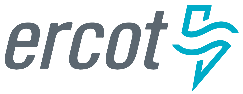 January 2018 ERCOT Monthly Operations Report
Reliability and Operations Subcommittee Meeting March 1st, 2018Table of Contents1.	Report Highlights	22.	Frequency Control	32.1.	Frequency Events	32.2.	Responsive Reserve Events	42.3.	Load Resource Events	43.	Reliability Unit Commitment	44.	Wind Generation as a Percent of Load	55.	COP Error Analysis	56.	Congestion Analysis	86.1.	Notable Constraints	86.2.	Generic Transmission Constraint Congestion	116.3.	Manual Overrides	116.4.	Congestion Costs for Calendar Year 2018	127.	System Events	137.1.	ERCOT Peak Load	137.2.	Load Shed Events	137.3.	Stability Events	137.4.	Notable PMU Events	137.5.	DC Tie Curtailment	147.6.	TRE/DOE Reportable Events	147.7.	New/Updated Constraint Management Plans	147.8.	New/Modified/Removed RAS	147.9.	New Procedures/Forms/Operating Bulletins	148.	Emergency Conditions	148.1.	OCNs	148.2.	Advisories	158.3.	Watches	158.4.	Emergency Notices	159.	Application Performance	159.1.	TSAT/VSAT Performance Issues	159.2.	Communication Issues	159.3.	Market System Issues	1510.	Model Updates	15Appendix A: Real-Time Constraints	17Report HighlightsThe unofficial ERCOT peak for January was 65,750 MW.There were four frequency events in January. PMU data indicates the ERCOT system transitioned well in each case.There was one instance where Responsive Reserves were deployed.There were five RUC commitments in January.Congestion in January was related to outages and was concentrated in the South and West Load Zones. There were 40 instances over 31 days on the Generic Transmission Constraints (GTCs) in January. There were five days on the Valley Import GTC, 24 days on the Panhandle GTC and 11 days on the Nelson Sharpe – Rio Hondo GTC in January. There was no activity on the remaining GTCs during the month.There was one DC Tie curtailment for a total of two DC Tie Tags curtailed in January.Frequency ControlFrequency EventsThe ERCOT Interconnection experienced four frequency events in January, all of which resulted from Resource trips. The average event duration was approximately 0:09:17. A summary of the frequency events is provided below. The reported frequency events meet one of the following criteria: Delta Frequency is 60 mHz or greater; the MW loss is 350 MW or greater; Resource trip event triggered RRS deployment. Frequency events that have been identified as Frequency Measurable Events (FME) for purposes of BAL-001-TRE-1 analysis are highlighted in blue. When analyzing frequency events, ERCOT evaluates PMU data according to industry standards. Events with an oscillating frequency of less than 1 Hz are considered to be inter-area, while higher frequencies indicate local events. Industry standards specify that damping ratio for inter-area oscillations should be 3.0% or greater. For the frequency events listed below, the ERCOT system met these standards and transitioned well after each disturbance.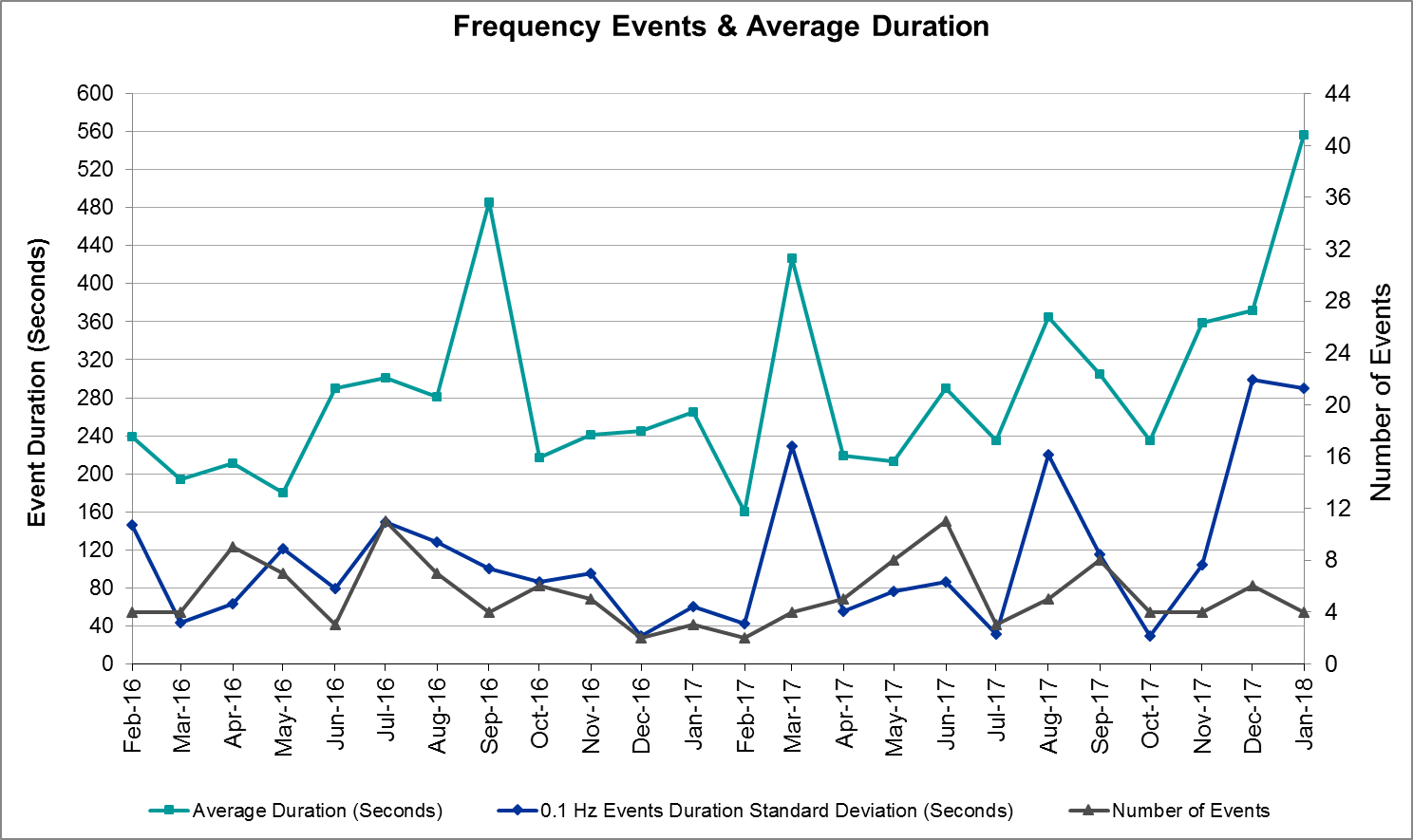 (Note: All data on this graph encompasses frequency event analysis based on BAL-001-TRE-1.)Responsive Reserve EventsThere was one event where Responsive Reserve MWs were released to SCED in January. The events highlighted in blue were related to frequency events reported in Section 2.1 above.Load Resource EventsNone.Reliability Unit CommitmentERCOT reports on Reliability Unit Commitments (RUC) on a monthly basis. Commitments are reported grouped by operating day and weather zone. The total number of hours committed is the sum of the hours for all the units in the specified region. Additional information on RUC commitments can be found on the MIS secure site at Grid  Generation  Reliability Unit Commitment.There were no DRUC commitments in January.There were 5 HRUC commitments in January.Wind Generation as a Percent of Load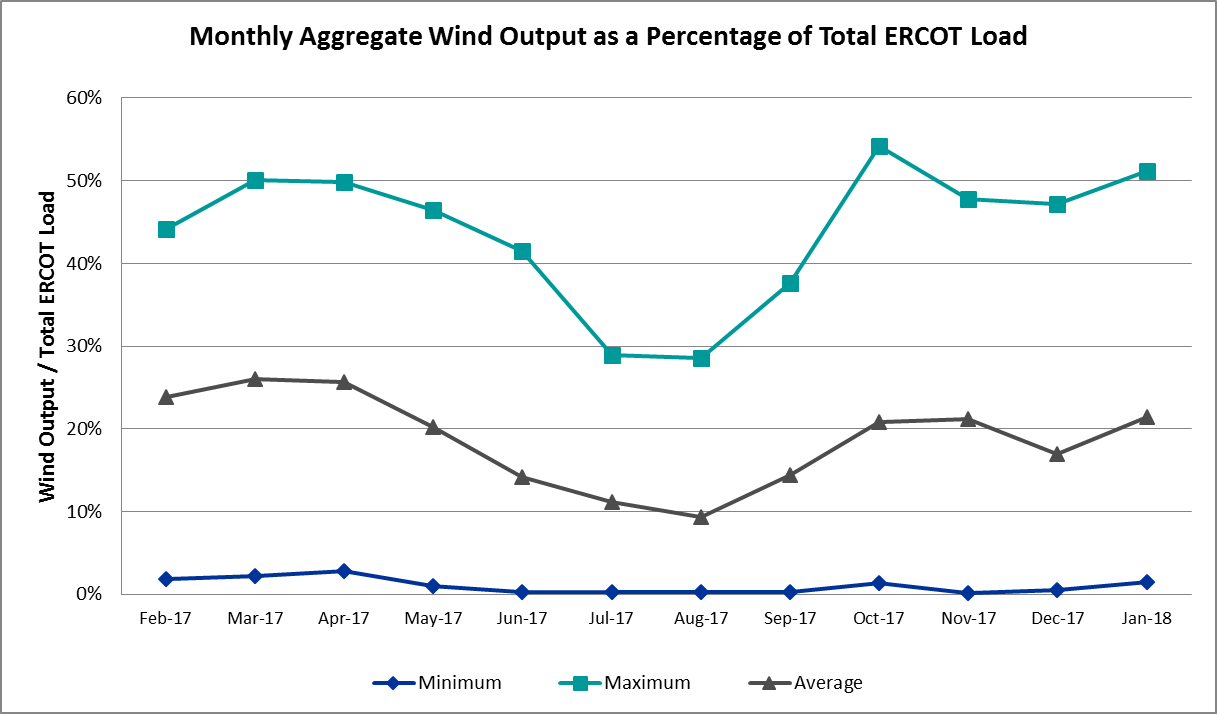 COP Error AnalysisCOP Error is calculated as the capacity difference between the COP HSL and real-time HSL of the unit. Mean Absolute Error (MAE) stayed high around 9,000 MW until Day-Ahead at 12:00, then dropped significantly to 1,362 MW by Day-Ahead at 14:00. In the following chart, Under-Scheduling Error indicates that COP had less generation capacity than real-time and Over-Scheduling Error indicates that COP had more generation capacity than real-time. Under-Scheduling persisted until Day-Ahead at 17:00 and Over-Scheduling continued afterward. Snapshot on the Operating Day considers all Operating Hours, including past hours. However, COP error for the Operating Hour freezes after the Adjustment Period. 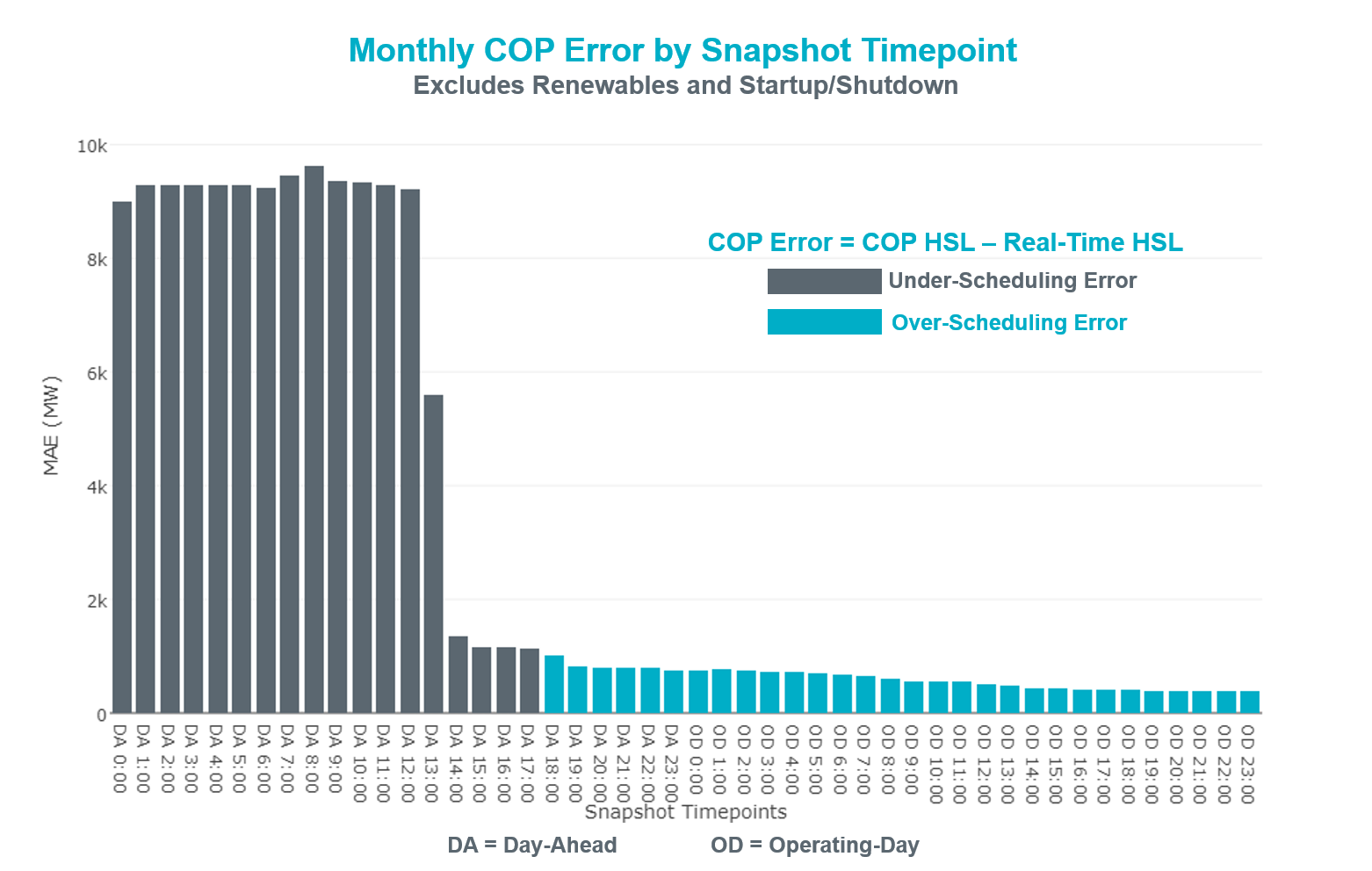 Latest COP at the end of the Adjustment Period had MAE of 384 MW with median ranging from 43 MW for Hour-Ending (HE) 3 to 633 MW for HE 8. Jan 1st HE 10 had the largest Over-Scheduling Error (3,216 MW) and Jan 23rd HE 8 had the largest Under-Scheduling Error (-2,962 MW). 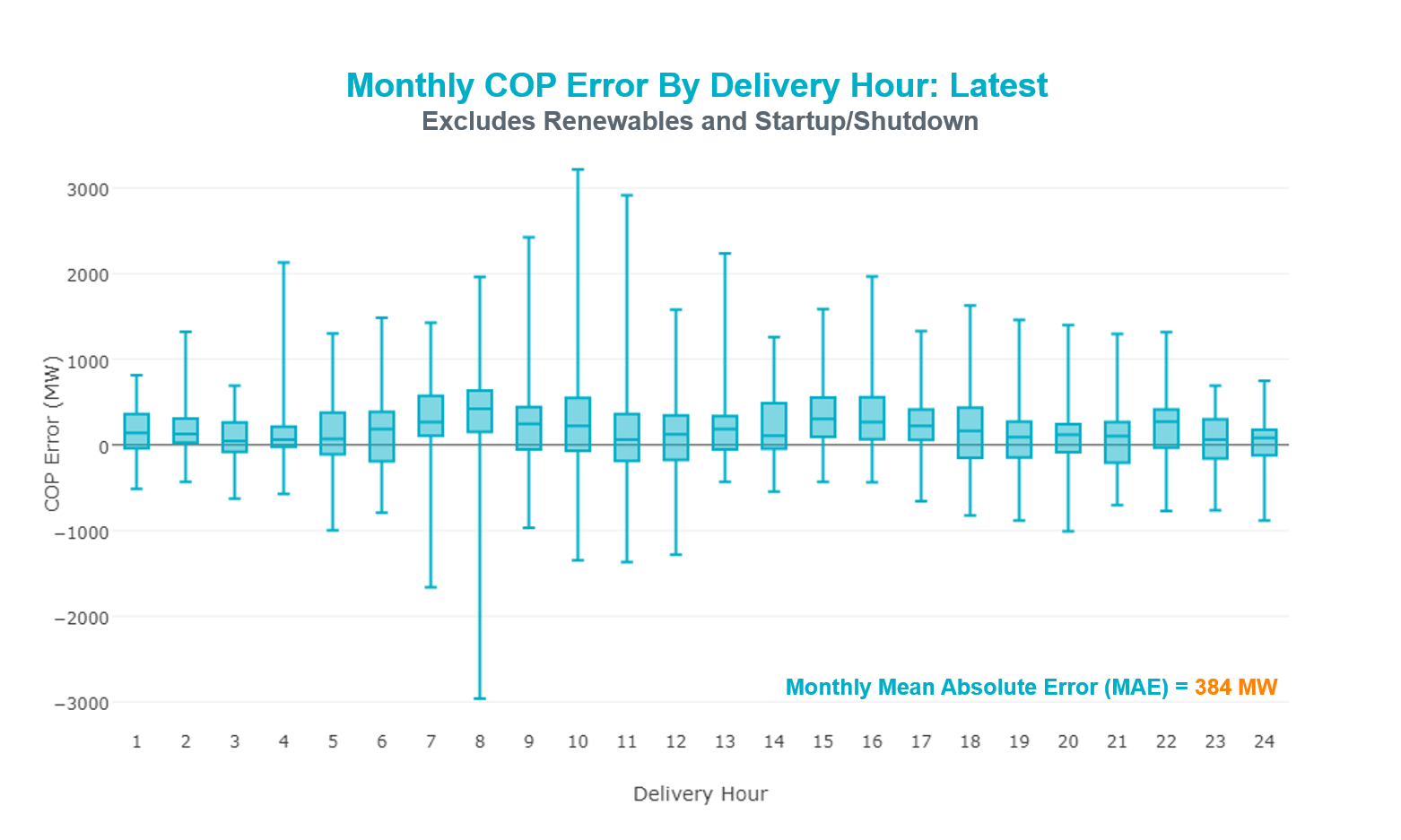 Day-Ahead COP at 12:00 had MAE of 9,222 MW with median ranging from -11,230 MW for Hour-Ending (HE) 8 to -6,700 MW for HE 24. Jan 6th HE 24 had the largest Over-Scheduling Error (70 MW) and Jan 16th HE 20 had the largest Under-Scheduling Error (-20,865 MW).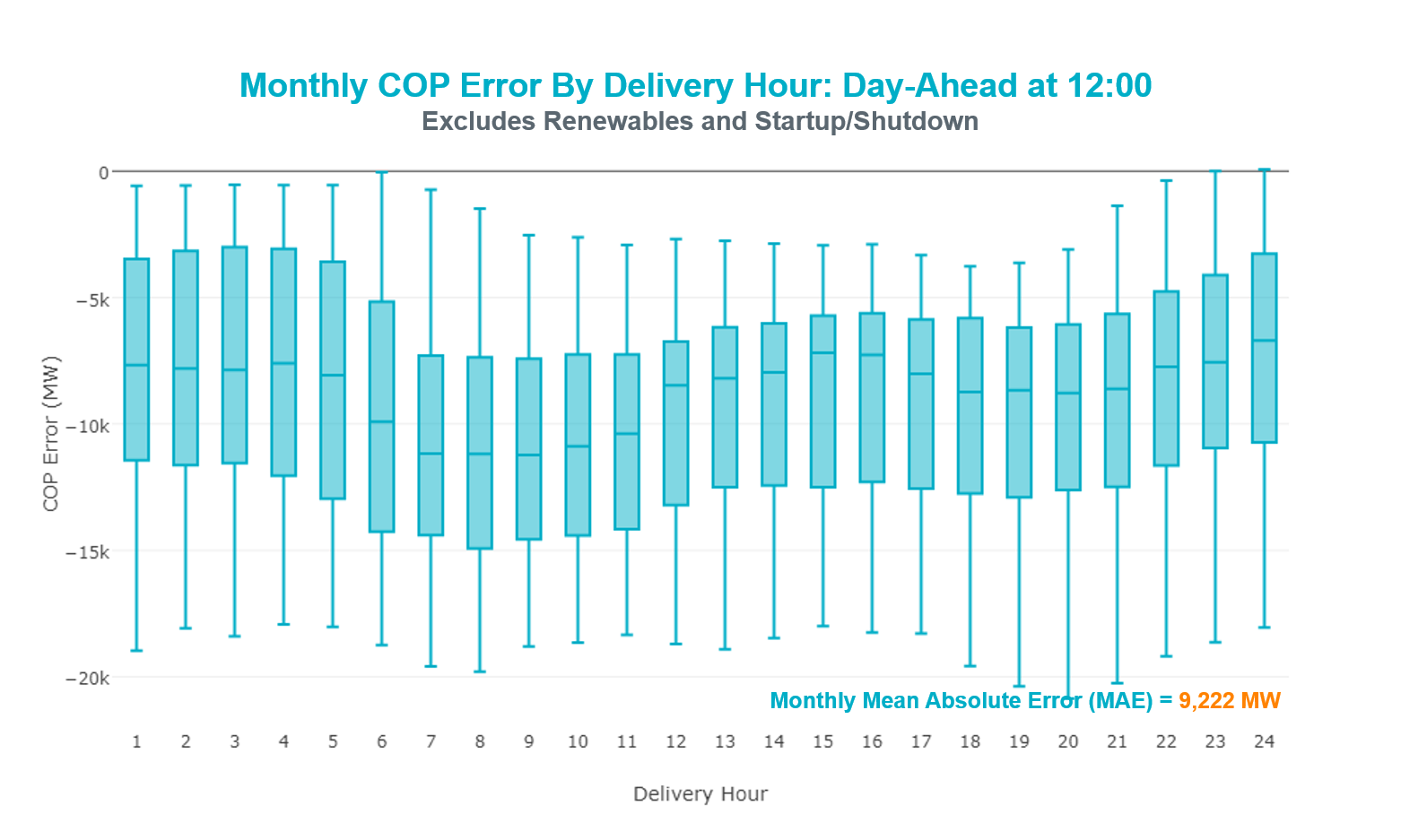 Congestion AnalysisThe total number of congestion events experienced by the ERCOT system increased in January. There were 40 instances over 31 days on the Generic Transmission Constraints (GTCs) in January.Notable ConstraintsNodal protocol section 3.20 specifies that ERCOT shall identify transmission constraints that are active or binding three or more times within a calendar month. As part of this process, ERCOT reports congestion that meets this criterion to ROS. In addition ERCOT also highlights notable constraints that have an estimated congestion rent exceeding $1,000,000 for a calendar month. These constraints are detailed in the table below. Rows highlighted in blue indicate the congestion was affected by one or more outages. For a list of all constraints activated in SCED for the month of January, please see Appendix A at the end of this report.Generic Transmission Constraint CongestionThere were five days on the Valley Import GTC, 24 days on the Panhandle GTC and 11 days on the Nelson Sharpe – Rio Hondo GTC in January. There was no activity on the remaining GTCs during the Month.Note: This is how many times a constraint has been activated to avoid exceeding a GTC limit, it does not imply an exceedance of the GTC occurred or that the GTC was binding.Manual OverridesNone.Congestion Costs for Calendar Year 2018The following table represents the top twenty active constraints for the calendar year based on the estimated congestion rent attributed to the congestion. ERCOT updates this list on a monthly basis.System EventsERCOT Peak LoadThe unofficial ERCOT peak load for the month was 65,750 MW and occurred on January 17th during hour ending 08:00.Load Shed EventsNone.Stability EventsNone.Notable PMU EventsERCOT analyzes PMU data for any significant system disturbances that do not fall into the Frequency Events category reported in section 2.1. The results are summarized in this section once the analysis has been completed.DC Tie CurtailmentThere was one DC Tie curtailment for a total of two DC Tie Tags curtailed in January.TRE/DOE Reportable EventsAEP submitted an OE-417 report on January 01, 2018 Reportable Event Type: Distribution Media Appeal RGV and Laredo Area.ONCOR submitted a EOP-004 report on January 04, 2018 Reportable Event Type: Physical Threat and Damage or Destruction of a Facility to a Facility.ONCOR submitted a EOP-004 report on January 11, 2018 Reportable Event Type: Physical Threat and Damage or Destruction of a Facility to a FacilityAEP submitted an OE-417 report on January 15, 2018 Reportable Event Type: Distribution Media Appeal South and Central Texas Service Area.ERCOT ISO submitted an OE-417 on January 16, 2018 Reportable Event Type: Electrical System Separation (Islanding)New/Updated Constraint Management PlansMP_2017_10 was updated based on AEP feedback.PCAP_2014_01 was updated based on AEP feedback.New/Modified/Removed RASNone.New Procedures/Forms/Operating BulletinsNone.Emergency ConditionsOCNs AdvisoriesWatchesEmergency NoticesNone.Application PerformanceTSAT/VSAT Performance IssuesNone.Communication IssuesNone.Market System IssuesNone.Model UpdatesThe Downstream Production Change (DPC) process allows ERCOT to make changes in the on-line Network Operations Model without loading a completely new model.  The purpose of this process is to allow for reliable grid operations as system conditions change between designated Network Operations Model database loads.  The DPC process is limited in scope to just those items listed below, with equipment ratings updates being the most common.  ERCOT has seen a rise in the use of the DPC process to make on-line updates to the Network Operations Model in recent years, instead of through the standard Network Operations Model Change Request process.Static Line ratings (Interim Update)Dynamic Line ratings (non-Interim Update)Autotransformer ratings (non-Interim Update)Breaker and Switch Normal status (Interim Update)Contingency Definitions (Interim Update)RAP and RAS changes or additions (Interim Update)Net Dependable and Reactive Capability (NDCRC) values (Interim Update)Impedance Updates (non-Interim)Appendix A: Real-Time ConstraintsThe following is a complete list of constraints activated in SCED for the month of January.  Full contingency descriptions can be found in the Standard Contingencies List located on the MIS secure site at Grid  Generation  Reliability Unit Commitment.Date and TimeDelta FrequencyMax/Min FrequencyDuration of EventPMU DataPMU DataPMU DataMW LossLoadWindInertiaDate and Time(Hz)(Hz)Duration of EventOscillation Mode (Hz)Oscillation Mode (Hz)Damping RatioMW Loss(MW)% (GW-s)1/1/2018 8:050.05059.930:10:47No PMU Report CreatedNo PMU Report CreatedNo PMU Report Created48755,3077%331,8491/5/2018 9:100.07859.900:02:39No PMU Report CreatedNo PMU Report CreatedNo PMU Report Created49647,2267%282,4391/16/2018 8:240.04359.950:14:110.6712%12%35458,92618%322,2641/17/2018 6:440.06559.920:09:32No PMU Report CreatedNo PMU Report CreatedNo PMU Report Created60665,2338%345,142Date and Time Released to SCEDDate and Time RecalledDuration of EventMaximum MWs ReleasedComments1/5/2018 9:10:551/5/2018 9:12:190:01:18299.99Resource Location# of ResourcesOperating DayTotal # of Hours CommittedTotal MWhsReason for CommitmentSouthern11/16/20185213Voltage StabilitySouthern21/17/201817877CongestionSouthern31/18/2018251,203Voltage StabilitySouthern11/19/20183123Voltage StabilitySouth Central11/30/20183141CongestionContingency NameOverloaded Element# of Days Constraint ActiveCongestion RentTransmission ProjectContingency NameOverloaded Element# of Days Constraint ActiveCongestion RentTransmission ProjectNORTH EDINBURG TRX 1382 345/138North Edinburg 345/1kV4$28,832,407.40Stewart Road:  Construct 345 kV cut-in (5604)BasecasePNHNDL GTC24$23,591,343.13South Plains RPG Proposal & Panhandle Loop (5180, 5208)BasecaseVALIMP GTC5$17,313,039.25Castrvll-Razorbac&Txresrch 1Hondo Creek Switching Station - Moore Switching Station 138kV4$15,342,875.43CRLNW-LWSSW 345kVCarrollton Northwest - Lakepointe Tnp 138kV17$9,109,871.16East Harrison to La Palma 69Haine Drive - La Palma 138kV2$5,189,980.11Rns-Rtw & Sng-Tb 345kvSingleton - Zenith 345kV7$4,974,375.55Houston Import Project (4458)Jewet-Sng 345kVBtu_Jack_Creek - Twin Oak Switch 345kV15$4,556,395.57Houston Import Project (4458)NELSON SHARPE TRX XF1 345/138Rodd Field - Holly 138kV7$2,475,358.66SAN MIGUEL 345_138 KV SWITCHYARDSSan Miguel Gen 345/1kV5$2,217,650.42San Miguel 345/138 kV autotransformer replacementsLANE CITY to BLESSING LIN 1El Campo - Lane City Pump 138kV1$2,156,089.20Coleto Creek to Lon Hill 345Warburton Road Switching Station - Victoria 138kV5$2,098,294.33SAN MIGUEL 345_138 KV SWITCHYARDSSan Miguel Gen 345/1kV4$1,863,241.15Asphalt Mines to Blewett (3)Hamilton Road - Maverick 138kV18$1,674,609.84Brackettville to Escondido (5206)DYANN to CANEY LIN AEl Campo - Lane City Pump 138kV3$1,335,885.02CENTER to PH ROBINSON LIN ACedar Bayou Plant - Strang 138kV2$1,147,578.91Chorin to Cedar Bayou Ckt87 (5763B)DUPONT SWITCH - INGLESIDE to INGLEDupont Pp1 - Ingleside - Dupont Switch - Ingleside 138kV1$1,085,242.76Re Roserock Solar Plant to FBarrilla - Fort Stockton Switch 69kV17$1,027,919.55Far West Texas ProjectAlazan to Barney Davis (2)13Rodd Field - Holly 138kV7$1,027,249.19CADDO SW STA TNP to GREENBELT TNPTejas Tnp - Comanche Switch Tnp 138kV1$1,026,549.81Bunsen to Lon Hill 138 KVCalallen Sub - Robstown Sub 69kV3$919,260.60COLETO CREEK GEN COLETOG1Blessing - Lolita 138kV5$914,264.66DMTSW-SCOSW 345KVKnapp - Scurry Chevron 138kV6$888,331.95Elmcreek-Sanmigl 345kVPawnee Switching Station - Calaveras 345kV7$866,859.05Re Roserock Solar Plant to FYucca Drive Switch - Gas Pad 138kV3$675,266.40LON HILL to NELSON SHARPE LIN 1Rodd Field - Holly 138kV8$581,361.08KLEBERG AEP to LOYOLA SUB LIN 1Loyola Sub 138/69kV9$546,659.18AEP_Angstrom (15TPIT0069)Elmcreek-Sanmigl 345kVColeto Creek - Rosata Tap 138kV3$360,508.23LAQUINTA to LOBO LIN 1Bruni Sub 138/69kV11$349,173.72Elmcreek-Sanmigl 345kVPawnee Switching Station - Calaveras 345kV7$287,028.22LON HILL to PAWNEE SWITCHING STATIPettus - Normanna 69kV3$228,970.39Kenedy Switch to Tuleta: Build double circuit 138 kV lineBasecaseNELRIO GTC11$224,690.23BLESSING TRX 1382 345/138Sargent Sub - Franklins Camp Sub 69kV4$169,262.23Cagnon-Kendal 345 &Cico-MengMedina Lake - Tally_Rd 138kV3$152,298.94JARDIN to DILLEY SWITCH AEP LIN 1Dilley Switch Aep - Cotulla Sub 69kV3$149,239.81Zorn-Marion & Cleasp 345kVHenne - Zorn 138kV3$129,487.50MCAN_SW TO RIOP 138 KVPig Creek - Solstice 138kV5$117,422.03Solstice to Permian Basin: Rebuild 138 kV lineBasecasePig Creek - Solstice 138kV11$111,102.49Solstice to Permian Basin: Rebuild 138 kV lineEntpr-Trses & Mlses-Scses 34Herty North Switch - Nacogdoches Se 138kV6$104,789.36BRACKETTVILLE to HAMILTON ROAD LINHamilton Road - Maverick 138kV9$93,913.03Brackettville to Escondido (5206)Dilleysw-Sanmgsw&Cotulas 138Dilley Switch Aep - Cotulla Sub 69kV3$46,023.83ASPERMONT AEP to PAINT CREEK LIN 1Aspermont Aep 138/69kV3$41,568.70Aspermont: Replace the 138/69 kV autotransformer (6569)BasecaseRandado Aep - Zapata 138kV4$23,064.04Scotland to Scotland (Oncor)Olney 138/69kV4$22,547.22Riohondo-Nedin 345kV&Harlnsw 138kVBurns Sub - Rio Hondo 138kV3$14,850.00Barton Chapel Wind Farm to OGraham - Olney Pod 69kV4$8,877.34SUN SWITCH to SCURRY SWITCH LIN 1Wolfgang - Rotan 69kV4$4,455.30Lon_Hill-Coleto 345kV&Warburtn 138Bonnieview - Rincon 69kV3$3,845.67COLEMAN LAKE IVIE TAP to EAST COLESanta Anna Tap - Dressey 69kV3$2,601.43FORT LANCASTER to ILLINOIS #4 LINHamilton Road - Maxwell 138kV4$1,961.86Brackettville to Escondido (5206)ContingencyBinding Element# of 5-min SCED IntervalsEstimated Congestion RentTransmission ProjectNORTH EDINBURG TRX 1382 345/138North Edinburg 345/1kV66128,832,407.40BasecasePNHNDL GTC4,25723,591,343.13South Plains RPG Proposal & Panhandle Loop (5180, 5208)BasecaseVALIMP GTC32817,313,039.25Castrvll-Razorbac&Txresrch 1Hondo Creek Switching Station - Moore Switching Station 138kV60515,342,875.43CRLNW-LWSSW 345kVCarrollton Northwest - Lakepointe Tnp 138kV2,7499,109,871.16East Harrison to La Palma 69Haine Drive - La Palma 138kV4715,189,980.11Rns-Rtw & Sng-Tb 345kvSingleton - Zenith 345kV1,3394,974,375.55Houston Import Project (4458)Jewet-Sng 345kVBtu_Jack_Creek - Twin Oak Switch 345kV1,7144,556,395.57Houston Import Project (4458)NELSON SHARPE TRX XF1 345/138Rodd Field - Holly 138kV6022,475,358.66SAN MIGUEL 345_138 KV SWITCHYARDSSan Miguel Gen 345/1kV1,0222,217,650.42San Miguel 345/138 kV autotransformer replacementsLANE CITY to BLESSING LIN 1El Campo - Lane City Pump 138kV582,156,089.20Coleto Creek to Lon Hill 345Warburton Road Switching Station - Victoria 138kV3502,098,294.33SAN MIGUEL 345_138 KV SWITCHYARDSSan Miguel Gen 345/1kV7271,863,241.15San Miguel 345/138 kV autotransformer replacementsAsphalt Mines to Blewett (3)Hamilton Road - Maverick 138kV2,0221,674,609.84Brackettville to Escondido (5206)DYANN to CANEY LIN AEl Campo - Lane City Pump 138kV2961,335,885.02CENTER to PH ROBINSON LIN ACedar Bayou Plant - Strang 138kV1481,147,578.91Chorin to Cedar Bayou Ckt87 (5763B)DUPONT SWITCH - INGLESIDE to INGLEDupont Pp1 - Ingleside - Dupont Switch - Ingleside 138kV391,085,242.76Re Roserock Solar Plant to FBarrilla - Fort Stockton Switch 69kV1,4171,027,919.55Far West Texas ProjectAlazan to Barney Davis (2)13Rodd Field - Holly 138kV3791,027,249.19CADDO SW STA TNP to GREENBELT TNPTejas Tnp - Comanche Switch Tnp 138kV91,026,549.81Date and TimeDuration of OscillationDominant Oscillation ModeOscillation SignalsMax Peak to Peak Oscillation1/14/2018 15:40&1/19/2018 10:231 Hr 20 Mins2 Hrs 17 Min0.52 HzVoltage Magnitude,Reactive Power~2.0 kV,~10 MVArsDate DC TieCurtailing Period# of Tags CurtailedCurtailment Reason01/25/2018Eagle Pass0900-17002Eagle Pass Tie forced out because of bad power supplyDate and TimeDescription01/12/18 11:36At 11:30, ERCOT is issuing an OCN for a potential extreme cold weather system with the possibility of frozen precipitation approaching the ERCOT region from 0/15/18 to 01/18/18.Date and TimeDescription01/13/18 13:59At 14:00 ERCOT is issuing an Advisory for a potential extreme cold weather system with the possibility of frozen precipitation approaching the ERCOT region from 01/15/18 to 01/18/18.01/18/18 07:37Loss of ERCOTs RTCA and SE > 15 minutes: ERCOT's RTCA and State Estimator have not solved in the last 15 minutes. Please monitor your own service area and notify ERCOT if you exceed the normal rating of your transmission elements. Continue to monitor voltages in your area and notify ERCOT of any forced line operations in your area.01/22/18 13:23ERCOT has postponed the deadline for the posting of the DAM Solution for Operating Day 01/23/2018 due to long solution processing time.Date and TimeDescription01/14/18 14:53At 1500, ERCOT is issuing a Watch for a potential extreme cold weather system with the possibility of frozen precipitation approaching the ERCOT region from 01/15/18 to 01/18/18.01/16/18 08:58ERCOT is issuing a Watch due to freezing precipitation in the San Antonio to Houston areas.01/22/18 17:59ERCOT issued a Watch due to DRUC not completing by 1800.01/25/18 08:30ERCOT issued a transmission watch at 0800, for the Eagle Pass DC Tie, due to Eagle Pass DC Tie Outage extension.Transmission OperatorNumber of DPCsONCOR10CENTERPOINT2ERCOT1STEC1ContingencyConstrained ElementFrom StationTo Station# of Days Constraint ActiveBASE CASEPNHNDLn/an/a24SBRAUVA8HAMILT_MAVERI1_1HAMILTONMAVERICK18DCRLLSW5591__ALKPNTCRLNW17SWCSBOO8BARL_FTSW1_1BARLFTSW17SWCSBOO8BARL_FTSW1_1FTSWBARL17DJEWSNG5JK_TOKSW_1TOKSWJK_CK15SLAQLOB8BRUNI_69_1BRUNIBRUNI11BASE CASENELRIOn/an/a11BASE CASEPIGCRE_SOLSTI1_1SOLSTICEPIGCREEK11SBRAHAM8HAMILT_MAVERI1_1HAMILTONMAVERICK9SKLELOY8LOYOLA_69_1LOYOLALOYOLA9SN_SLON5HOLLY4_RODD_F1_1RODD_FLDHOLLY48DELMSAN5PAWNEE_SPRUCE_1CALAVERSPAWNEE7XN_S58HOLLY4_RODD_F1_1RODD_FLDHOLLY47DRNS_TB5SNGZEN98_ASNGZEN7SALAN_28HOLLY4_RODD_F1_1RODD_FLDHOLLY47XN_S58HOLLY4_RODD_F1_1HOLLY4RODD_FLD7DELMSAN5PAWNEE_SPRUCE_1PAWNEECALAVERS7SALAN_28HOLLY4_RODD_F1_1HOLLY4RODD_FLD7DMTSCOS56437__FSCRCVKNAPP6DENTSCS51170__ANCDSEHNRSW6BASE CASEVALIMPn/an/a5SCOLLON5VICTO_WARBU_1A_1VICTORIAWARBURTN5UCOLCOL1BLESSI_LOLITA1_1BLESSINGLOLITA5XSAN58SANMIGL_ATBHSANMIGLSANMIGL5DMCARIO8PIGCRE_SOLSTI1_1SOLSTICEPIGCREEK5SBRTORA86830__COLNEYGRAHM4XBLE58SAR_FRAN_1FRANKCSARGNTS4SSCUSU28ROTN_WOLFGA1_1WOLFGANGROTN4BASE CASELGD_SANTIA1_1LGDSANTIAGO4DCASTXR8MHONDOCR_1MOOREHONDOCK4SBRTORA86830__CGRAHMOLNEY4XSA2N58SANMIGL_ATAHSANMIGLSANMIGL4SILLFTL8HAMILT_MAXWEL1_1MAXWELLHAMILTON4BASE CASERANDAD_ZAPATA1_1RANDADOZAPATA4SSCLWF28OLN_FMR2OLNOLN4XNED258NEDIN_138HNEDINNEDIN4SJARDIL8DIL_COTU_1DILLEYSWCOTULAS3SWRDYN8EL_CAM_LANCTY1_1LANCTYPMEL_CAMPO3SWCSBOO86332__AYUCSWGASPAD3SPAWLON5NORMAN_PETTUS1_1PETTUSNORMANNA3DCAGCI58460T460_1MEDILAW13SCOLBAL8DRSY_SANA_T1_1SANA_TAPDRSY3SASPPAI8ASPM_69T1ASPMASPM3DCLEZOR589T204_1ZORNHENNE3DLONWAR5BONIVI_RINCON1_1RINCONBONIVIEW3SPAWLON5NORMAN_PETTUS1_1NORMANNAPETTUS3DDILCOT8DIL_COTU_1COTULASDILLEYSW3DELMSAN5COLETO_ROSATA1_1COLETOUnknown3DRIOHAR5BURNS_RIOHONDO_1RIOHONDOMV_BURNS3SBUNLON8CAL_ROBS_1CALALSROBSTOS3SCHYWIN86100__FNOTSWDHIDE2SMCEABS86585__AESKSWTRNT2DELMSAN5BLESSI_LOLITA1_1BLESSINGLOLITA2SKINKLE8CAL_ROBS_1CALALSROBSTOS2SROCGL28GLIDDE_AT2GLIDDEGLIDDE2DVICV_D8GREENL_WEAVER1_1WEAVERRDGREENLK2DCALBEC8N3_U2_1CALAVERSBRAUNIG2DNEDPAL8NEDIN_N_MCAL1_1NEDINN_MCALLN2BASE CASENWF_NOTSW_1NWFNOTSW2DELMSAN5OAKS9_69_1OAKS9OAKS92DELMTEX5SAR_FRAN_1FRANKCSARGNTS2UCOLCOL1SAR_FRAN_1FRANKCSARGNTS2SBRAHAM8EAGLHY_ESCOND1_1EAGLHYTPESCONDID2DAUSSND5HWRDLN_1HWRDTPHWRDLN2SCITNUE8MORRIS_NUECES1_1NUECES_BMORRIS2SSCLWF286830__BCRDSWOLNEY2XCRD58CRD_CRD2CRDCRD2SLCLAN8SAR_FRAN_1FRANKCSARGNTS2SSPUMW18SPUR_69_1SPURSPUR2DTRSENT51255__BSCSESSTCKY2SBRTORA86830__BOLNEYCRDSW2SPHRCTR5CBYRNG87_ACBYRNG2SCOLPAW5COLETO_ROSATA1_1COLETOUnknown2DCHBJOR5CV_LH_03_ALHCV2SE_HLA_9HAINE__LA_PAL1_1LA_PALMAHAINE_DR2DLONWAR5LONHILL_PAWNEE_1PAWNEELON_HILL2SVCAMIL8SCARBI_TITAN_1_1SCARBIDETITAN_SU2DZORHAY5459T459_1KENDALCAGNON2SCOLPAW5COLETO_ROSATA1_1COLETOROSATA2SBRAUVA8EAGLHY_ESCOND1_1EAGLHYTPESCONDID2SGILNU78GILA_HIWAY_1_1GILAHIWAY_92SI_DI_48I_DUPP_I_DUPS2_1I_DUPP1I_DUPSW2SSPUMW18ROTN_WOLFGA1_1WOLFGANGROTN2SSCUSU28SPUR_69_1SPURSPUR2DMTSCOS56474__ASUNSWMGSES2SVICCOL8COLETO_VICTOR1_1COLETOVICTORIA2DBIGKEN5FRIR_ROCKSP1_1FRIRROCKSPRS2SHIWCIT8MORRIS_NUECES1_1NUECES_BMORRIS2DCRLLSW5590__BLWVJSLKPNT2STYRELK8975__EFGRSWEUSSE2DSTPDOW5CKT_3124_1STPHLJ2SSNDAU15HWRDLN_1HWRDTPHWRDLN2SBOSWHT8OLKW_BOS_1BOSQUESWLKWHITNY2BASE CASESNYDER_WKN_BK1_1ENASWKN_BKR2SBROALP9BARL_FTSW1_1FTSWBARL1UCOLCOL1BLESSI_PALACI1_1BLESSINGPALACIOS1DBURAMD8CKT_979_1MAGPLANTNORTHLAN1SPAWCAL5COLETO_KENEDS1_1COLETOKENEDSW1DAUSLOS5FAYETT_AT2LFAYETTFAYETT1SGRNCAD8G138_1C_1TEJASCOMAN_TN1SODLBRA8HAMILT_MAVERI1_1HAMILTONMAVERICK1SN_SLON5LOYOLA_69_1LOYOLALOYOLA1SHSAPB38M_69_F3_1WICKETTWNKLRCO61SWOJN5PK_MID90_AMIDPK1SDOWMOO8UVALDE_W_BATE1_1UVALDEW_BATESV1DVICEDN8FORMOS_JOSLIN1_1FORMOSAJOSLIN1SWCSBOO8FTST_69T1FTSTFTST1SCRDJON5HOOD_DECRDVA_1DCDAMHOD1SKINKLE8LOYOLA_69_1LOYOLALOYOLA1XSAN58SANMIGL_ATBLSANMIGLSANMIGL1DELMSAN5UVALDE_W_BATE1_1UVALDEW_BATESV1XRA3Y89WARBURTN_69_1WARBURTNWARBURTN1DGRSPKR56377__ABRTSWORANS1SMUNEAS9ALBNY__MRAN1_1MRANALBNY_FD1SSCUSU28ASPM_69T1ASPMASPM1SN_SLON5CELANE_KLEBER1_1CELANEBIKLEBERG1SWEILON8CHAMPL_WEIL_T1_1WEIL_TRCCHAMPLIN1SLANBLE8EL_CAM_LANCTY1_1LANCTYPMEL_CAMPO1DHCKRNK5EMSES_MR1HEMSESEMSES1XORN89GEO_WGWSW_1GEOWESTWGWSW1DSCRWEB8GV_HOC19_AHOCGV1SI_DI_38I_DUPP_I_DUPS1_1I_DUPP1I_DUPSW1SCOLPAW5KENEDS_ROSATA1_1UnknownKENEDSW1SWRDYN8LANCTYR1_1LAN_CTYLAN_CTY1SCOLLON5LONHILL_PAWNEE_1PAWNEELON_HILL1SSIGSAN8NCA_SMTP_1SANMTAPNCALHMS1SVANRAY8RAYBURN_69_2RAYBURNRAYBURN1XVAN89RAYBURN_69_2RAYBURNRAYBURN1DLONWAR5REFUG_VICTO_1C_1VICTORIAOCONNOR1XBOM586558__BFSHSWWFALS1SGOHJOS8BLESSI_PALACI1_1BLESSINGPALACIOS1BASE CASEBURNS_RIOHONDO_1RIOHONDOMV_BURNS1SBRACAL8C4_L2_1C4L21DCHBJOR5CBYRNG87_ACBYRNG1SVICCO28COLETO_VICTOR2_1COLETOVICTORIA1SMVRLA_8LA_PAL_RANGER1_1LA_PALMARANGERVL1SFLAPIG8MUSQUI_PIGCRE1_1PIGCREEKMUSQUIZ1SBAKBIG5PIGCRE_SOLSTI1_1SOLSTICEPIGCREEK1DWAP_OB5PK_MID90_AMIDPK1XWAR89RAYBURN_69_2RAYBURNRAYBURN1STUNRIO8SANTIA_SAPOWE1_1SANTIAGOSAPOWER1DSTEXP12THWTAP95_1THWTHW1SPAWLON5VICTO_WARBU_1A_1VICTORIAWARBURTN1DRENCRL52630_CBRATING_1CRLNWCRLNW1DLONWAR5AIRCO4_RINCON1_1AIRCO4RINCON1SSCUSU28ASPM_CONA1_1ASPMCONA1SBEVASH8BIG_COTU_1COTULASBIGWELS1SPAWLON5EDROY_SMITH1_1SMITHEDROY1SHLDBRN8HAS_XFM2HASHAS1SMCEABS8ROBY_RONDTP1_1ROBYRONDTPT1SSCALOM8SCARBI_TITAN_1_1SCARBIDETITAN_SU1SSONFRI8SONR_69-1SONRSONR1SBIGV_D8VAN_VNDB_1VANBLTSSVANBLT691SBOSELM51030__BBOSQUESWRGH1DCRLLSW5589_C_1LWSVSCRLNW1DSTEXP12BLESSI_LOLITA1_1LOLITABLESSING1SCRDLOF9BOW_FMR1BOWBOW1DCHBJOR5BRNLAN86_ALANBRN1SROCGL18GLIDDE_AT2GLIDDEGLIDDE1SMIDWHI9LON_HI_WWKS_T1_1LON_HILLWWKS_TAP1SNORODE5PIGCRE_SOLSTI1_1SOLSTICEPIGCREEK1SSPUASP8ROTN_WOLFGA1_1WOLFGANGROTN1SKINKLE83023_1CALALSBANQUETE1DMARZOR5505T505_1CLEASPGERONI1SSCUSU286780__ALONGWRTHESKSW1SBEVASH8BIG_BRUN_1BIGWELSBRUNDGS1SBIGV_D8BLESSI_PALACI1_1BLESSINGPALACIOS1DSKYCAL5COLETO_ROSATA1_1COLETOUnknown1SMAGLAN8EL_CAM_LANCTY1_1LANCTYPMEL_CAMPO1DCI_SA_8FR_THW81_ATHWFR1SSPUMW18GIRA_T_SPUR1_1SPURGIRA_TAP1XNED258HAINE__LA_PAL1_1LA_PALMAHAINE_DR1SPAWCAL5KENEDS_ROSATA1_1UnknownKENEDSW1DSKYCAL5N5_R5_1CALAVERSCAGNON1DCE_RI58NEDIN_REDTAP1_1REDTAPNEDIN1SGRMGRS8OLN_FMR2OLNOLN1DRNS_TB5PK_MID90_AMIDPK1DSAMVEN5100027_D_1WHTNYWND1DSTEXP12AIRCO4_RINCON1_1RINCONAIRCO41SCOLPAW5COLETO_KENEDS1_1COLETOKENEDSW1SSPJFS8CRNJFS94_AJFSCRN1SMOLLOB8DEL_MA_LAREDO1_1LAREDODEL_MAR1SHAIOLE8E_HARR_LA_PAL1_1LA_PALMAE_HARRIS1DFRAPAR8F4_Z4_1Z4F41SFORJOS8GREENL_WEAVER1_1WEAVERRDGREENLK1DELMSAN5NORMAN_PETTUS1_1PETTUSNORMANNA1XLK2W89OLSE_BOS_1BOSQUESWOLSEN1DHILMAR5P4_E5_2_1ELMCREEKSKYLINE1SWARVIC8RAYBURN_69_2RAYBURNRAYBURN1SCOLLON5REFUG_VICTO_1C_1VICTORIAOCONNOR1DKENWE58459T459_1KENDALCAGNON1DMARZOR5459T459_1KENDALCAGNON1SMGIENW8941__CENWSWENSSO1